Mojej pamieciOto niektóre miejsca związanie ze mną w Warszawie:Muzeum przy ul. Freta 16 - tablica przed wejściem głosi:                 "W tym domu przyszła na świat dnia 7go listopada 1867r. Maria Skłodowska Curie. W 1898 roku odkryła pierwiastki promieniotwórcze - polon i rad". Od 1967r. mieści się tu moje muzeum i siedziba Polskiego Towarzystwa Chemicznego.Kościół Nawiedzenia NMP - tu zostałam ochrzczona.Skarpa nad Wisłą przy ul. Kościelnej - miejsce często odwiedzane przeze mnie, także w dzieciństwie.Centralna Biblioteka Rolnicza, Krakowskie Przedmieście 66         - tablica pamiątkowa głosi: "W tym gmachu w pracowni fizycznej Muzeum Przemysłu i Rolnictwa kierowanej przez           J.J. Boguskiego w latach 1890-1891 rozpoczęła pracę na polu naukowym Maria Curie-Skłodowska 1867-1934. Odkrycie polonu i radu 1898".Gmach Stowarzyszenia Wspólnoty Polskiej przy Krakowskim Przedmieściu 68 - (dawna Resursa Obywatelska) miejsce moich spotkań z profesorami Towarzystwa Chemicznego i Fizycznego.Skwer przy Kościele Wizytek - znajdowało się tu Żeńskie Gimnazjum, które ukończyłam ze złotym medalem.Hotel Bristol - w 1913r. w Sali Malinowej odbył się bankiet wydany na moją cześć przez Towarzystwo Naukowe Warszawskie.Hotel Europejski - przy Krakowskim Przedmieściu (obecnie nie istnieje)  to moje miejsce spotkań z kobietami polskimi w 1913r.Róg ul. Marszałkowskiej i Królewskiej - znajdowała się             tu pensja, do której uczęszczałam ja i moja siostra.Plac Saski - stał na nim obelisk wzniesiony przez cara polskim generałom. Chodziłam tamtędy do gimnazjum.Ratusz - to tu wręczono mi dyplom Honorowego Obywatela Warszawy.Pałac Mniszków - mieściła się tu Resursa Kupiecka, w której          w 1913r. wydano przyjęcie na moją cześć.Uniwersytet Warszawski - gmach główny - w 1925r. uczestniczyłam          w inauguracji roku akademickiego.     Dnia            5 czerwca 1925r. wygłosiłam tam po polsku wykład                     o promieniotwórczości. Uczelnia nadała mi tytuł honorowego profesora Wydziału Filozoficznego.Pałac Staszica - 6 czerwca 1925r. wygłosiłam tam wykład                 o Instytucie Radowym w Paryżu. W 1997r. jedną z sal nazwano moim imieniem.Róg ul. Marszałkowskiej i Al. Jerozolimskich - znajdował się              tu Dworzec Kolei Żelaznej Warszawsko-Wiedeńskiej. Stąd                     w 1891r. odjechałam  na studia do Paryża.Politechnika Warszawska - 8 czerwca 1925r. spotkałam się tam                   z profesorami. Wydział Fizyki z roku 1926 uhonorował mnie tytułem doktora honoris causa. Wewnątrz gmachu głównego znajduje się mój pomnik.Instytut Onkologii (dawny Radowy) przy ul. Wawelskiej 15 - 7 czerwca 1925r. położyłam tam kamień węgielny pod jego budowę. W uroczystości wzięli udział m.in. prezydent                    RP Stanisław Wojciechowski, ambasador Francji oraz moje rodzeństwo. 7 lat później otworzyłam tam Instytut Radowy. Posadziłam tam również pamiątkowe drzewko, które rośnie                do dziś. Przed budynkiem stoi mój pomnik.Stare Powązki, kw. 164, rząd III, brama II - tu znajduje się grobowiec rodziny Skłodowskich. Tablica informuje: "Śp. Maria Skłodowska-Curie  7 XI 1867 - 4 VII 1934 wraz z mężem Piotrem Curie spoczywa w Panteonie w Paryżu od 20 IV 1995r".Inne miejsca w Polsce:Szczuki, Krasne - majątek Krasińskich, w którym w latach 1886-1889 pracowałam jako guwernantka u państwa Żorawskich. Tam też poznałam swoją pierwszą miłość, syna zarządcy, Kazimierza Żorakowskiego. Uczyłam tam też pisać i czytać wiejskie dzieci.Krępa Giełżyńska, Zawieprzyce, Piekoszów, Zwola, Skalbmierz, Rykoszyn, Radlin - miejsca, w których spędzałam wakacje.Kraków - po ukończeniu studiów chciałam wrócić do Polski           i tu pracować. Próbowałam znaleźć pracę na Uniwersytecie Jagiellońskim. Zwiedzałam też Kraków, jadąc do Zakopanego.Kielce - w czasie rocznych wakacji zwiedzałam tam gimnazjum, w którym uczył mój dziadek, Józef Skłodowski.Lublin - w młodości odwiedzałam tam chorego kuzyna. Potem zwiedzałam katedrę, w księdze pamiątkowej figuruje mój wpis.Czarnolas, Zwoleń - zwiedzałam tu miejsca poświęcone Janowi Kochanowskiemu.Częstochowa - w muzeum na Jasnej Górze znajduje się mój różaniec,  a w księdze pamiątkowej figuruje mój wpis.Miejsca na świcie:Paryż - tu pracowałam i mieszkałam po wyjeździe z Warszawy. Wybudowałam Instytut Radowy. W paryskim Panteonie spoczywają prochy moje i mojego męża.Sceaux - to rodzinne miasto mojego męża, Piotra Curie.                   Tu wzięliśmy ślub. Tu też mieszkałam przez kilka lat.Sevres - znajduje się tu wykonany przeze mnie wzorzec 1 grama radu. Uczyłam tu też w żeńskiej szkole.Bruksela - od 1911r. odbywały się tu spotkania fizyków zwane Konferencjami Solvayowskimi. Uczestniczyli w nich wybitni naukowcy,   w tym ja, jako jedyna kobieta.Genewa - miejsce posiedzeń Ligi Narodów, w których uczestniczyłam.Praga - pojechałam tam w 1925r. na zaproszenie prezydenta Czechosłowacji.Sztokholm - to miejsce, w którym wręczono mi Nagrodę Nobla.Nowy Jork, Pittsburgh - te miasta odwiedziłam podczas wizyt                 w Ameryce.Chicago - to miejsce spotkań moich z Polakami w 1921r.              i 1929r.Waszyngton - tu w 1921r. spotkałam się z prezydentem Warrenem Hardingiem. Mieszkałam także w Białym Domu               na zaproszenie prezydenta Herberta Hoovera podczas pobytu               w USA w 1929r.Passy - miejscowość w Alpach francuskich, w której 4 lipca 1934r. pożegnałam się z życiem...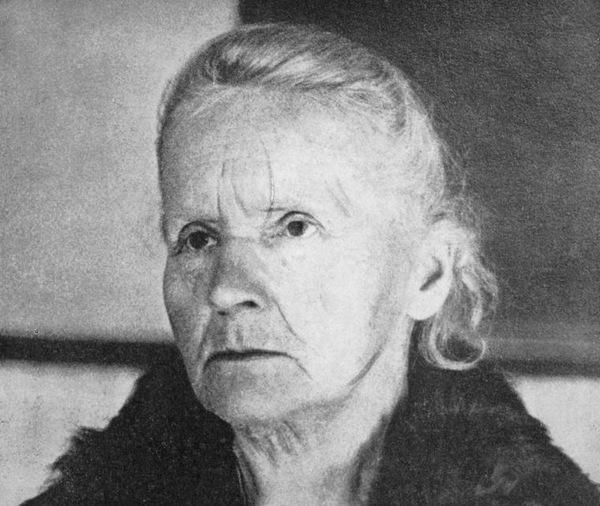 